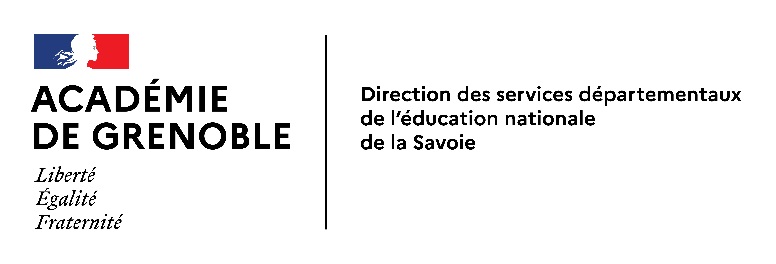 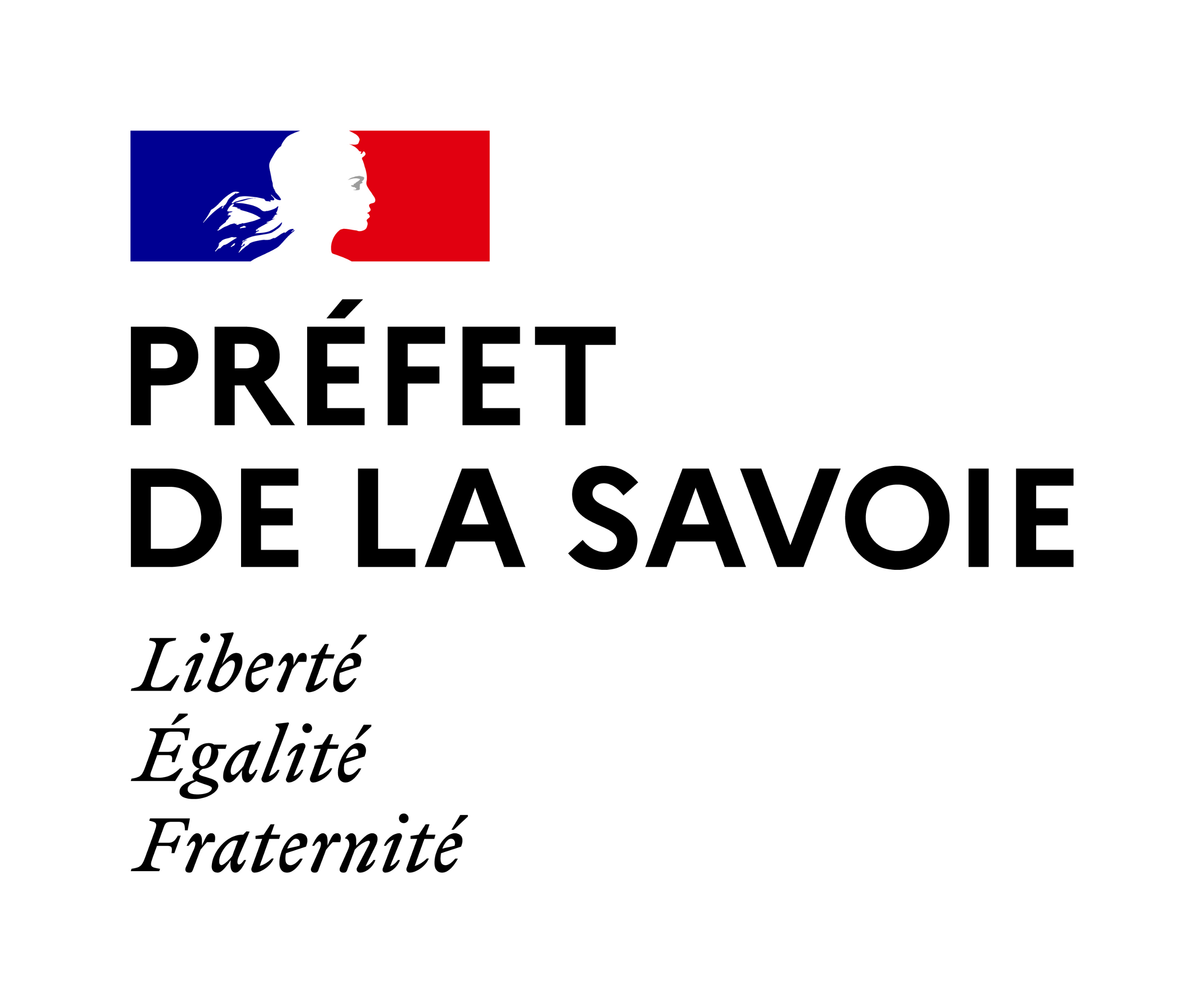 PRÉFET DE LA SAVOIEDirection des services départementaux de l’éducation nationaleService départemental de la jeunesse, de l’engagement et des sportsProposition à une médaille de la jeunesse, des sportset de l’engagement associatifCe dossier est proposé pour l’obtention de :la lettre de félicitationsla médaille de bronzela médaille d’argentla médaille d’orIl s’agit :d’une 1ère demanded’un renouvellementLe dossier complet est à retourner à :Direction des services départementaux de l’éducation nationaleService départemental à la jeunesse, à l’engagement et aux sports131 avenue de Lyon73018 CHAMBÉRY CEDEX En joignant une copie recto/verso de la pièce d’identité en cours de validité de la personne présentée.Ou par mail à : 		ce.dsden73-jeva@ac-grenoble.fr En joignant une copie recto/verso de la pièce d’identité en cours de validité de la personne présentée.Renseignements sur la personne présentéeNOM : ………………………………..…………..…………….. Prénom : ……………………………………………………….Né(e) le : ………………………… à : ………………………………………………….………………. Département : ……Adresse : …………………………………………………..…………………………………………………………………………...Code postal : ……………………  Commune : ………………………………….…………………………………………….Tél. fixe : …………………………………………......  Tél. portable : …………………..…………………………………..Courriel : ………..……………….……………………………………………………………………………………………………..Profession : …………………………………………………………………………………………………………………………….Le candidat (la candidate) a déjà reçu :La lettre de félicitations  			Date : …………………………………………La médaille de bronze  			Date : …………………………………………La médaille d’argent  				Date : …………………………………………La médaille d’or  				Date : …………………………………………Association à laquelle appartient la personne présentéeNOM : ……..…………………. …….…………………………………………………………………………………………………..Objet : …………………………………………………………………………………………………………………………………….Adresse : ……………………………………………………………………………………………………………..…………………Code postal : ……………………  Commune : ………………………………….…………………………………………….Tél. fixe : …………………………………………......  Tél. portable : …………………..…………………………………..Courriel : ………..……………….……………………………………………………………………………………………………..Président(e) : NOM : ……………………………..………….. Prénom : ………………………………….………………Renseignements sur l’association Renseignements sur l’association et/ou sur la personne qui présente cette candidatureCette demande est présentée par :NOM : ………………………………..…………..…………….. Prénom : ……………………………………………………….Représentant l’association : …………..……………………………………………………………………………………….En qualité de : …………………………………………………………………………………………………………………………Adresse de l’association : ……..…………………..…………………………………………………………………………...Code postal : ……………………  Commune : ………………………………….…………………………………………….Tél. fixe : …………………………………………......  Tél. portable : …………………..…………………………………..Courriel : ………..……………….……………………………………………………………………………………………………..Services rendus à la cause de la jeunesse, des sportset de l’engagement associatif par la personne présentéeExpliciter le plus exhaustivement possible la qualité, la nature des services rendus en précisant les dates de début et de fin des différentes missions :Bénévolat, activités, fonctions, responsabilités exercées dans ces domaines :Durée totale des services rendus :	………	ansAvis motivé sur la personne présentée 
(10 lignes à compléter obligatoirement : missions/actions particulières ou remarquables, éléments caractérisant la personne présentée, etc…)Fait à …………………………………..………., le ……………………………Cachet de l’association, Signature
Éventuellement : avis motivé du présidentdu comité départemental de l’associationFait à …………………………………..………., le ……………………………Cachet du comité, SignaturePériodesPériodesAssociations (développer les sigles svp)Fonctions – Responsabilités  ActivitésdeàAssociations (développer les sigles svp)Fonctions – Responsabilités  Activités